    Petits nids gourmands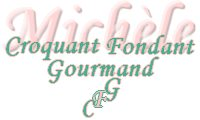  Pour 4 Croquants-Gourmands 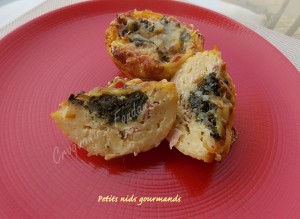 - 200 g de spaghetti
- 300 g d'épinards frais 
- 1 oignon
- 3 tranches de jambon blanc
- 3 œufs
- 200 g de crème liquide
- 100 g (60 + 40g) de comté râpé
- huile d'olive
- sel & poivre du moulinEmpreintes ½ sphères en silicone Préchauffage du four à 190°C 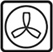 Faire cuire les pâtes "al dente" (8 minutes pour moi). Les égoutter et les rafraîchir.
Équeuter et laver les épinards. Les faire cuire pendant 5 minutes à l'eau bouillante salée.
Les égoutter et les presser pour enlever toute l'eau. Les hacher au couteau.
Éplucher et hacher finement l'oignon.
Faire suer pendant quelques minutes les dés d'oignon dans une cuillerée d'huile.
Ajouter les épinards, saler, poivrer et remuer à la cuillère en bois pendant 3 minutes sur feu moyen.
Couper le jambon en languettes.
Mélanger dans un saladier les œufs et la crème.
Ajouter les pâtes, le jambon et 60 g de fromage râpé.
Bien mélanger, vérifier l'assaisonnement et répartir la préparation dans les empreintes.
Faire un petit creux au centre et y déposer une petite cuillerée à café d'épinards.
Couvrir avec le reste de fromage râpé.
Enfourner pour 25 minutes puis laisser reposer 10 minutes dans le four éteint.
Démouler délicatement et servir chaud.